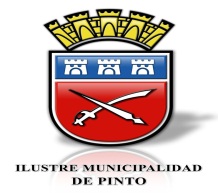 Secretaría MunicipalSESION ORDINARIAN° 026/2015HONORABLE CONCEJO MUNICIPAL DE PINTOFECHA 	:	08 DE SEPTIEMBRE DEL 2015HORA	:	09:30 HORASLUGAR	:	SALA DE SESIONES DEPTO. DE EDUCACIONCONCEJALES ASISTENTES:SR. MANUEL GUZMAN AEDOSR. LUIS OJEDA VENEGASSR. JORGE ARIAS ZUMAETASR.MARCELO RUIZ RODRIGUEZSR. RODRIGO SANDOVAL VILLEGASSR.NELSON GONZALEZ OSORIOPRESIDENTE:SR. FERNANDO CHAVEZ GUIÑEZSECRETARIO CONCEJO:SR. MARIO OSORIO MERINOT A B L A01.- OBSERVACION ACTA SESION ANTERIOR02.- CORRESPONDENCIA03.- CUENTA SR. PRESIDENTE04.- CUENTA DE COMETIDOS SRES. CONCEJALES05.- CUENTA COMISIONES06.- PROPOSICIÓN Y ACUERDO DE TABLA:       - MODIFICACION PRESUPUESTARIA DE MUNICIPALIDAD       - MODIFICACION PRESUPUESTARIA DEPTO. DE EDUCACIÓN       - EXPOSICIÓN PROYECTO CORPORACIÓN MUNICIPAL DE PINTO07.- VARIOS01.- 	OBSERVACION ACTA SESION ANTERIOR:	NO HAY02.- 	CORRESPONDENCIA:El Sr. Presidente, señala que en los respectivos Casilleros se ha dejado la correspondencia que se ha recibido para los señores Concejales.03.- 	CUENTA SR. PRESIDENTE:NO HAY04.- 	CUENTA DE COMETIDOS SRES. CONCEJALES:NO HAY05.- 	CUENTA COMISIONES:NO HAY06.- 	PROPOSICIÓN Y ACUERDO DE TABLA:       	- MODIFICACION PRESUPUESTARIA DE MUNICIPALIDAD       	- MODIFICACION PRESUPUESTARIA DEPTO. DE EDUCACIÓN       - MODIFICACION PRESUPUESTARIA DE MUNICIPALIDAD	El Sr. Presidente propone y somete a consideración de los señores Concejales las siguientes Modificaciones Presupuestarias de Municipalidad:MODIFICACIÓN PRESUPUESTARIA DE GASTOSMODIFICACIÓN PRESUPUESTARIA DE GASTOSMODIFICACIÓN PRESUPUESTARIA DE                 INGRESOS Y GASTOS086/2015	Previo análisis, por la unanimidad de los señores Concejales se ACUERDA Aprobar las presentes Modificaciones Presupuestarias de Municipalidad.       - MODIFICACION PRESUPUESTARIA DEPTO. DE EDUCACIÓNEl Sr. Presidente propone y somete a consideración de los señores Concejales las siguientes Modificaciones Presupuestarias del Depto. de Educación:087/2015Previo análisis, por la unanimidad de los señores Concejales se ACUERDA Aprobar las presentes Modificaciones Presupuestarias del Depto. de Educación.        -   EXPOSICIÓN PROYECTO CORPORACIÓN MUNICIPAL DE             PINTO	El Consultor  Sr. Jorge Bull De La Jara, hace una extensa y clara exposición del Proyecto de la Corporación Municipal Deportiva, Cultural y Artística, que esta elaborando y que lo concluirá en el presente mes; oportunidad en que hará entrega del respectivo instrumento para  que sea recepcionado por el Alcalde y Concejales y que si tuvieran que hacerles alguna observación, él no tendría inconveniente alguno a resolver cualquier duda o inquietud.07.- 	VARIOS:	El Sr. Edgardo Esquivel solicita al H. Concejo  el pronunciamiento respecto al Reglamento que modificó la  Estructura de Organigrama Municipal y la creación de otra u otras Unidades, por ejemplo el Departamento del Tránsito Público y Gabinete Psicotécnico que debiera funcionar en los próximos meses y además, incluir o fijar costos de reproducción de antecedentes públicos, incluyendo el IVA para establecerlas en la Ordenanza Municipal:FORMATO CD	:	06% U.T.M, la unidadFORMATO DVD	:	1,05% U.T.M. , LA UNIDADFOTOCOPIA en blanco y negro, talonario oficio o carta : 0,05 U.T.M. la unidad088/2015Previo análisis, por la unanimidad de los señores Concejales se ACUERDA Aprobar el REGLAMENTO con la  nueva Estructura Orgánica Municipal y el cobro de reproducción de antecedentes públicos.	El Sr. Presidente propone y somete a los Sres. Concejales las siguientes SOLICITUDES DE SUBVENCIÓN:088/2015Previo análisis, por la unanimidad de los señores Concejales se ACUERDA Aprobar las presentes SOLICITUDES DE SUBVENCIÓN.A continuación, el Sr. Presidente somete a consideración de los señores Concejales la Solicitud de Patentes Comerciales de Alcohol:DISTRIBUIDORA DE VINOS EMBASADOS Letra (J) a nombre de JAVIEL GATICA UTRERAS, RUT. N°8.448.082-7, con domicilio en Vicuña Mackenna N° 01 comuna de Pinto.089/2015Previo análisis, por la unanimidad de los señores Concejales se ACUERDA Aprobar la presente SOLICITUD DE PATENTE DE ALCOHOL.El Concejal Sr. Marcelo Ruiz observa que en el Certificado de Asistencia para el pago de la Dieta se dejó ausente en la Sesión Extraordinaria  de fecha 21 de Agosto del 2015  y solicita se le reintegre lo descontado, ya que en esa fecha se encontraba en Comisión de Servicio en  la ciudad de Santiago, participando  en el Seminario “Defensa Municipal” autorizado en Sesión Ordinaria de fecha 11 de Agosto del 2015.El Concejal Sr. Manuel Guzmán, señala que en relación a la reciente exposición del Proyecto de la Corporación Municipal Deportiva, Cultural y Artística, realizada por el Sr. Jorge Bull, considera que fue muy interesante, muy clara e instructiva, por lo que su deseo es que una vez que se cuente con el Proyecto elaborado se puedan agotar las instancias para que se concrete este proyecto de gran importancia y beneficio para la Comuna, por lo que felicita al Sr. Alcalde por esta gran iniciativa.En otra materia, el Concejal  Sr. Manuel Guzmán plantea su inquietud respecto al Programa de Fiestas Patrias.Al respecto, el Sr. Presidente señala que el Programa se  encuentra elaborado y que se les entregará en esta oportunidad. Hace presente que  la Ceremonia de Fiestas Patrias se iniciará el día 17 de septiembre del 2015, con la Acción de Gracia a las 10:30 horas y el  Desfile a las 12:00 horas y a las 16:00 horas el inicio de Inauguración de Ramadas.El Concejal Sr. Manuel Guzmán  sugiere al Sr. Presidente hacer un reconocimiento público al joven deportista y alumno del Liceo Politécnico C-89 de Pinto, ELIAS SANDOVAL, por sus destacados logros deportivo en Campeonatos nacionales e institucionales de BIATLON.Al respecto, el sr. Presidente hace un extenso relato del constante e importante apoyo que le ha entregado a este brillante alumno y destacado deportista, a quien se le  hará un reconocimiento.El Concejal Sr. Manuel Guzmán le sugiere al Director Comunal de Educación, presente en la Sala, ver o estudiar la posibilidad de enseñarles bailar Cueca a los alumnos de todos los establecimientos educacionales de la Comuna.Al respecto, el Sr. Director Comunal de Educación don Juan Machuca, señala que esa actividad esta inserta en el ramo de Educación  Física de 1° a 4° año Básico, más en las clases de Educación Musical hasta 8° año. Agrega, que también  existe ahora una mayor cobertura para los 7° y 8° años; por lo tanto,  los tiempos y programas en los Establecimientos están para  enseñar y motivar el baile de la Cueca.El Concejal Sr. Jorge Arias  señala que el Presidente de la Junta de Vecinos de Las Trancas le planteó que aún no reciben respuesta de la petición de colocarle nombre a las calles. Señala que él le manifestó que tienen que hacer llegar al Concejo el Acta de la  Asamblea de la Junta de Vecinos en que se acordó solicitar el nombre de las calles. En otra materia, el Concejal Sr.  Jorge Arias señala que estuvo presente en la elección de la Directiva de la Junta de Vecinos  de El Chacay y que se eligió  a un Presidente que no tiene  experiencia en el cargo, por lo que al parecer se estaría haciendo  un ajuste en los cargos, pero que es una materia que tendrán que resolver de acuerdo a las leyes que rigen esa materia.A continuación, el Concejal Sr. Jorge Arias plantea su inquietud respecto a la Radio de Los Arrieros para lo cual solicita que una vez concluida la Sesión, don Juan Carrasco presente en la Sala, les pueda informar al respecto.El Concejal Sr. Jorge Arias recibe del Sr. Alcalde Informes solicitados en Sesión Anterior, salvo el de la Chancadora que quedo pendiente a la espera que vuelva el SECPLAN don Cristian Diaz que esta con Licencia Médica.El Concejal Sr. Luis Ojeda plantea que en una Sesión anterior expuso el problema del Alcantarillado en el sector El Rincón y reitera su inquietud, ya que aún el problema esta vigente y esta afectando la salud de la población; por cuanto las aguas servidas están contaminando el medio ambiente de ese sector, por lo que sugiere que se realicen las gestiones pertinentes con los organismos que correspondan para solucionar este problema sanitario.En otra materia, el Concejal Sr. Luis Ojeda señala que desea  destacar la actividad “Entre Valles” realizado en Las Trancas, tanto, por la calidad de sus expositores como por la organización y calidad del Evento a cargo de la Municipalidad de Pinto.A continuación el Concejal sr. Luis Ojeda señala que estuvo en una reunión de la Unión Comunal del Adulto Mayor y le plantearon que aún no se les  hace entrega del predio municipal en COMODATO ubicado en Las Trancas, lo que informa para que el Alcalde estudie la factibilidad de entregar dicho predio, para que puedan postular a  algún Proyecto.El Concejal Sr. Rodrigo Sandoval señala que desea destacar el cumplimiento del compromiso de este Concejo Municipal en mejorar el camino Los Pellines, pero plantea que habría que aclarar la situación de la instalación de un Portón en esa ruta, después del Puente Los Pellines.En otra materia, el Concejal Sr. Rodrigo Sandoval plantea su inquietud por los permisos de Fiestas Patrias.Al respecto, el Presidente (S) Sr. Manuel Guzmán, que asumió en  reemplazo del titular Sr. Fernando Chávez, le señala que es una materia que esta resuelta por la Autoridad Comunal y que no hay ningún problema al respecto.El Concejal Sr. Nelson González señala que en Pichilluanco le  plantearon la necesidad de reparar la Sede Social y que el Alcalde les habría ofrecido repararla.Al respecto, el Sr. Presidente (S) le señala que es un tema que  no es de Concejo y que tendrían que tramitarlo con el Alcalde.A continuación, el Concejal  Sr. Nelson González señala que los transportistas que trasladan alumnos le plantearon que se produce un desfase con el pago.Al respecto, el Sr. Presidente le sugiere que esas materias financieras les expongan directamente en Finanzas del Depto. de Educación.En otra materia, el Concejal Sr. Nelson González señala que tuvo una reunión en INDAP, porque en Pinto existe una Alianza productiva en el tema de Corderos y la gente quiere explotar el área de aves, es decir, la misma alianza, y que él como integrante de esa Alianza no le parece ya que es de opinión que esa área la tome PRODESAL y que  tiene pensado exponerles esta materia.Al respecto, el Sr. Presidente (S) lo felicita por su noble posición respecto a esta importante materia.El Concejal Sr. Marcelo Ruíz señala que en una reunión de la Junta de Vecinos de Pinto le plantearon la inquietud de la necesidad de contar con una Sede Social, ya que no tienen espacio o lugar donde reunirse.En otra materia, el Concejal Sr. Marcelo Ruiz, señala que el Evento programado por el Municipio “PASADA DE AGOSTO”, pudo observar muy buena participación y  que los asistentes Adultos Mayores disfrutaron, porque se les vio muy contento.  A su vez, señala que el  Evento organizado por el Municipio en Las Trancas “ENTRE VALLES”, resultó muy exitoso y que se cumplió con el objetivo, porque los expositores tuvieron muy buena venta de sus productos y se  promovió el turismo  No habiendo más que tratar se cierra la Sesión a las 12:10 horas.						             MARIO OSORIO MERINO					                  Secretario del Concejo Municipal                                                                            Ministro de Fé FIRMA APROBACIÓN SRES. CONCEJALES, ACTA ORDINARIA N° 026 DEL08 DE SEPTEIMBRE DEL 2015.MANUEL GUZMAN AEDO				____________________________LUIS OJEDA VENEGAS				____________________________JORGE ARIAS ZUMAETA				____________________________MARCELO RUIZ RODRIGUEZ			____________________________RODRIGO SANDOVAL VILLEGAS		____________________________NELSON GONZALEZ OSORIOS			____________________________MANUEL FDO. CHAVEZ GUIÑEZ	           MARIO OSORIO MERINO                   Presidente 					Secretario Concejo Municipal     Concejo Municipal de Pinto                                     Ministro de FeMFCHG/MOM/ttaDISTRIBUCIÓNSr. Presidente Concejo MunicipalSres. Concejales (6)Sr. Secretario Municipal Oficina de PartesAUMENTAR GASTOSAUMENTAR GASTOSAUMENTAR GASTOSAUMENTAR GASTOSAUMENTAR GASTOSSUBT.ÍTEMASIG.ASIG.                                                M$  AUMENTAR                                                M$  AUMENTAR                                                M$  AUMENTAR                                                M$  AUMENTAR                                                M$  AUMENTAR                                                M$  AUMENTAR                                                M$  AUMENTAR2403099A OTRAS ENTIDADES PUBLICAS     4.591 * Aporte MunicipalProdesal 1         M$ 1.920Prodesal 2         M$ 1.701Prodesal 3         M$   970TOTAL      4.591 DISMINUIR GASTODISMINUIR GASTODISMINUIR GASTODISMINUIR GASTODISMINUIR GASTOSUBT.ÍTEMASIG.S ASIG.S ASIG.S ASIG.S.ASIG.S.ASIG.S.ASIG.S.ASIG.S.ASIG.S.ASIG.S.ASIG.S.ASIG.S.ASIG.M$  DISMINUIRM$  DISMINUIR2104004PRESTACION DE SERVIC.EN PROGRAMAS COMUNIT.     4.591 Aporte MunicipalProdesal 1        M$  1.372Prodesal 2        M$    833Prodesal 3        M$  2.386TOTAL      4.591 AUMENTAR GASTOSAUMENTAR GASTOSAUMENTAR GASTOSAUMENTAR GASTOSAUMENTAR GASTOSSUBT.ÍTEMASIG.ASIG.                                                M$  AUMENTAR                                                M$  AUMENTAR2201001PARA PERSONAS        282 Programa Cultural* Desarrollo Activ. Turist. Y Cultural  M$ 250.-* Desarrollo Activ. Turist. Y Cultural  M$ 250.-Programa Recreacional* Taller de Futbol                      M$  32.-* Taller de Futbol                      M$  32.-2207001SERVICIOS DE PUBLICIDAD       250Programa Cultural Des.Actividades Turisticas y CulturalesPrograma Cultural Des.Actividades Turisticas y Culturales2208007PASAJES, FLETES Y BODEGAJES       600Programa Cultural* Desarr. Activ. Turisticas y Cultur.                       M$ 500Programa Recreacional* Taller de Futbol            M$ 100TOTAL      1.132 DISMINUIR GASTODISMINUIR GASTODISMINUIR GASTODISMINUIR GASTODISMINUIR GASTOSUBT.ÍTEMASIG.S ASIG.S.ASIG.S.ASIG.S.ASIG.S.ASIG.S.ASIG.                                               M$  DISMINUIR                                               M$  DISMINUIR2104004PRESTACION DE SERVIC.EN PROG.COMUNITARIOS        180 Programas Municipales* Pasada de Agosto           M$ 100* Día del Dirigente          M$  802201001PARA PERSONAS        362 Programa Municipal* Día del Padre              M$  170* Día del Dirigente          M$  1922204001MATERIALES DE OFICINA        270 Programas Municipales* Pasada de Agosto           M$  150* Día del Dirigente          M$  1202209999OTROS        320 Programas Municipales* Pasada de Agosto           M$  160* Día del Dirigente          M$  160TOTAL      1.132 AUMENTAR INGRESOSAUMENTAR INGRESOSAUMENTAR INGRESOSAUMENTAR INGRESOSAUMENTAR INGRESOSAUMENTAR INGRESOSAUMENTAR INGRESOSAUMENTAR INGRESOSSUBT.ÍTEMASIG.ASIG.                                           M$  AUMENTAR                                           M$  AUMENTAR0301001001DE BENEFICIO MUNICIPAL     2.700 0301003001URBANISMO Y CONSTRUCCION     4.500 0301003003PROPAGANDA       600 0802008INTERESES       200 TOTAL INGRESOS    8.000 AUMENTAR GASTOAUMENTAR GASTOAUMENTAR GASTOAUMENTAR GASTOAUMENTAR GASTOSUBT.ÍTEMASIG.S ASIG.S.ASIG.S.ASIG.S.ASIG.S.ASIG.S.ASIG.                                                M$  AUMENTAR                                                M$  AUMENTAR2206002MANTENIMIENTO Y REPARACION DE VEHICULOS     3.000 2206005MANTEN.Y REPARACION MAQUINARIAS Y EQUIPOS     1.000 2403101001A EDUCACION     4.000 Aporte extraordinario para salas cuna El Refugio        -   de Recinto y Capullo de Rosas de El Rosal M$2000de Recinto y Capullo de Rosas de El Rosal M$2000c/u seg/ord. N° 242 del 31/8/15 Dir. Com.Educ.TOTAL GASTOS    8.000                       1)  MODIFICACION PRESUPUESTARIA DE INGRESOS Y GASTOS                       1)  MODIFICACION PRESUPUESTARIA DE INGRESOS Y GASTOS                       1)  MODIFICACION PRESUPUESTARIA DE INGRESOS Y GASTOS                       1)  MODIFICACION PRESUPUESTARIA DE INGRESOS Y GASTOS                       1)  MODIFICACION PRESUPUESTARIA DE INGRESOS Y GASTOS                       1)  MODIFICACION PRESUPUESTARIA DE INGRESOS Y GASTOS                       1)  MODIFICACION PRESUPUESTARIA DE INGRESOS Y GASTOS                       1)  MODIFICACION PRESUPUESTARIA DE INGRESOS Y GASTOS                       1)  MODIFICACION PRESUPUESTARIA DE INGRESOS Y GASTOS                                POR MAYOR APORTE MUNICIPAL                               POR MAYOR APORTE MUNICIPAL                               POR MAYOR APORTE MUNICIPAL                               POR MAYOR APORTE MUNICIPAL                               POR MAYOR APORTE MUNICIPAL                               POR MAYOR APORTE MUNICIPALSUBT.ITEMASIG.SUB.SUBSUB.                     DENOMINACIONM$ ASIG.ASIG.AUMENTOINGRESOS05TRANSFERENCIAS CORRIENTESTRANSFERENCIAS CORRIENTESTRANSFERENCIAS CORRIENTES03DE OTRAS ENTIDADES PUBLICASDE OTRAS ENTIDADES PUBLICASDE OTRAS ENTIDADES PUBLICAS101De la Municipalidad a Serv. Incorporados a su GestiónDe la Municipalidad a Serv. Incorporados a su GestiónDe la Municipalidad a Serv. Incorporados a su GestiónDe la Municipalidad a Serv. Incorporados a su Gestión4.000(aporte Municipal)(aporte Municipal)TOTAL AUMENTOTOTAL AUMENTO4.000SUBT.ITEMASIG.SUB.SUBSUB.                     DENOMINACIONM$ ASIG.ASIG.AUMENTOGASTOS 21GASTOS EN PERSONALGASTOS EN PERSONAL03OTRAS REMUNERACIONESOTRAS REMUNERACIONESOTRAS REMUNERACIONES999999Otras4.000(Aporte para Salas cunas )(Aporte para Salas cunas )TOTAL AUMENTOTOTAL AUMENTO4.000                                     2)   MODIFICACION PRESUPUESTARIA DE  GASTOS                                     2)   MODIFICACION PRESUPUESTARIA DE  GASTOS                                     2)   MODIFICACION PRESUPUESTARIA DE  GASTOS                                     2)   MODIFICACION PRESUPUESTARIA DE  GASTOS                                     2)   MODIFICACION PRESUPUESTARIA DE  GASTOS                                     2)   MODIFICACION PRESUPUESTARIA DE  GASTOS                                     2)   MODIFICACION PRESUPUESTARIA DE  GASTOS                                     2)   MODIFICACION PRESUPUESTARIA DE  GASTOSPOR MAYOR INGRESO DEL DEPARTAMENTO DE EDUCACION COMUNAL PINTOPOR MAYOR INGRESO DEL DEPARTAMENTO DE EDUCACION COMUNAL PINTOPOR MAYOR INGRESO DEL DEPARTAMENTO DE EDUCACION COMUNAL PINTOPOR MAYOR INGRESO DEL DEPARTAMENTO DE EDUCACION COMUNAL PINTOPOR MAYOR INGRESO DEL DEPARTAMENTO DE EDUCACION COMUNAL PINTOPOR MAYOR INGRESO DEL DEPARTAMENTO DE EDUCACION COMUNAL PINTOPOR MAYOR INGRESO DEL DEPARTAMENTO DE EDUCACION COMUNAL PINTOPOR MAYOR INGRESO DEL DEPARTAMENTO DE EDUCACION COMUNAL PINTOSUBT.ITEMASIG.SUB.SUBSUB.                     DENOMINACIONM$ ASIG.ASIG.AUMENTOGASTOS21GASTOS EN PERSONALGASTOS EN PERSONAL01PERSONAL DE PLANTAPERSONAL DE PLANTA005Aguinaldos y BonosAguinaldos y Bonos001001Aguinaldo de Fiestras PatriasAguinaldo de Fiestras PatriasAguinaldo de Fiestras Patrias2.000TOTAL AUMENTOTOTAL AUMENTO2.000SUBT.ITEMASIG.SUB.SUBSUB.                     DENOMINACIONM$ ASIG.ASIG.DISNINUCIONGASTOS21GASTOS EN PERSONALGASTOS EN PERSONAL03OTRAS REMUNERACIONESOTRAS REMUNERACIONESOTRAS REMUNERACIONES004004Aguinaldos y BonosAguinaldos y Bonos2.000TOTAL DISMINUCIONTOTAL DISMINUCION2.000INSTITUCIÓNMONTO $Agrupación de Discapacitados Luz y Esperanza 30.000.-Centro de Madres Sor Adelburga70.000.-